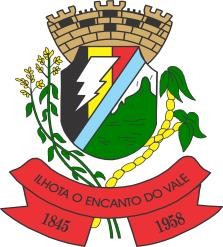 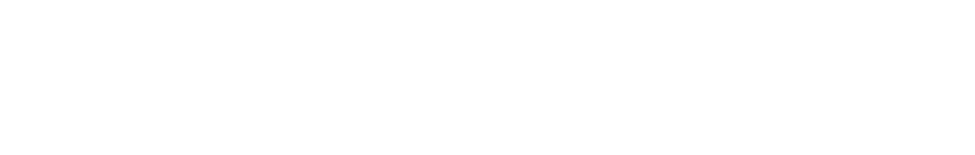 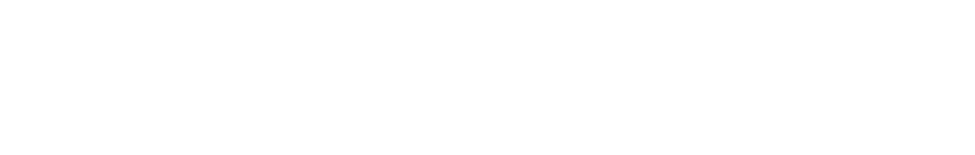 PROCESSO SELETIVO Nº 018/2023                                      INSCRITOSO Município de Ilhota, Estado de Santa Catarina, representado pelo Senhor ERICO DE OLIVEIRA, Prefeito Municipal, no uso de suas atribuições legais, faz publicar a relação dos inscritos, conforme segue:Candidata Patricia Cristo da Silva  - Faltou a ficha de inscrição preenchida e assinada conforme consta em edital – IndeferidoIlhota - SC, 28 de junho de 2023.ERICO DE OLIVEIRAPrefeito MunicipalRua Dr Leoberto Leal, 160	Centro	CEP: 88.320-000CNPJ: 83.102.301/0001-53	Telefone: (47) 3343-8800NÚMERO DE INSCRIÇÃONOME CANDIDATO CARGO PRETENDIDORESULTADO1Evana de Jesus da SilvaTécnico em Enfermagem ESFDeferido2Thaís Regina da SilvaTécnico em Enfermagem ESFDeferido3Luciana Theodoro JacquesFarmacêuticaDeferido4Marcela Bonissoni AthaydeMédico ESFDeferido5Joelma de Oliveira TibucheskiTécnico em Enfermagem ESFDeferido6Osvanilda Borges de SousaTécnico em Enfermagem ESFDeferido7Ivanete OrzechowskiTécnico em Enfermagem ESFDeferido8Magaly de Araujo Delgado JatobaTécnico em Enfermagem ESFDeferido9Mayckon Henrique LaminTécnico em Enfermagem ESFDeferido10Luzinei Sales de AmorimTécnico em Enfermagem ESFDeferido11Diego Araldi de OliveiraMédico ESFDeferido12Luciano VanolliMédico Clínico GeralDeferido13Jessica Fernandes Barbosa NascimentoTécnico em Enfermagem ESFDeferido14Adriana Mesquita AlvesTécnico em Enfermagem ESFDeferido15João Lucas Vaz MacedoTécnico em Enfermagem ESFDeferido16Lorrane Lucio FerreiraTécnico em Enfermagem ESFDeferido17Geysa Mendes Felix da SilvaTécnico em Enfermagem ESFDeferido18Maria Geneci Fiori WeidnerTécnico em Enfermagem ESFDeferido19Leonilda Emilia VieiraTécnico em Enfermagem ESFDeferido20Kerlin Anita Dorneles MurataTécnico em Enfermagem ESFDeferido21Rafaela de Souza Oliveira CostaMédico ESFDeferido22Izabel Cristina Lopes de AtaídesTécnico em Enfermagem ESFDeferido23Cleiton Manoel dos SantosTécnico em Enfermagem ESFDeferido24Janaína Gomes da SilvaTécnico em Enfermagem ESFDeferido25Ingred Rosa de AquinoTécnico em Enfermagem ESFDeferido26Eliane Monteiro MartinsTécnico em Enfermagem ESFDeferido27Fernanda VanolliFisioterapeutaDeferido28Everton da Silva AlvesTécnico em Enfermagem ESFDeferido29Vanessa Cristiane Soares de Abreu PastranaTécnico em Enfermagem ESFDeferido30Pollyanna Francesca Honório CabralAuxiliar de Consultório DentárioDeferido31Thays da Silva PinheiroTécnico em Enfermagem ESFDeferido32Joyce Palheta PiresTécnico em Enfermagem ESFDeferido33Adilson José Furtado MadrugaTécnico em Enfermagem ESFDeferido34Silvana Juncks KrummenauerTécnico em Enfermagem ESFDeferido35Elisa Veneranda Alexandre de FreitasTécnico em Enfermagem ESFDeferido36Jucélio Lourenço da CostaAuxiliar de Serviços GeraisDeferido37Maria do Socorro Barbosa PereiraAuxiliar de Serviços GeraisDeferido38Solange Dias Rodrigues BragaTécnico em Enfermagem ESFDeferido39Elinaiane Mara Pinheiro da Silva LiraTécnico em Enfermagem ESFDeferido40Eduardo Gofert LacerdaTécnico em Enfermagem ESFDeferido41Rute Veiga FerreiraTécnico em Enfermagem ESFDeferido42Inês da SilvaAuxiliar de Serviços GeraisDeferido43Ana Claudia Krieger do PradoTécnico em Enfermagem ESFDeferido44Franciele Olga da SilvaTécnico em Enfermagem ESFDeferido45Helena Fernandes de SantanaTécnico em Enfermagem ESFDeferido46Ana Cleia Lima de OliveiraTécnico em Enfermagem ESFDeferido47Priscila Lima de OliveiraTécnico em Enfermagem ESFDeferido48Talita Barbosa ChiniFarmacêuticoDeferido49Jeovanise Leitão TenorioTécnico em Enfermagem ESFDeferido50Francinilde Costa SantosTécnico em Enfermagem ESFDeferido51Luana Costa SilvaTécnico em Enfermagem ESFDeferido52Mikeli DomingosAuxiliar de Consultório DentárioDeferido